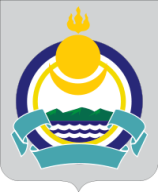                        Республика Бурятия Мухоршибирский районСОВЕТ ДЕПУТАТОВМУНИЦИПАЛЬНОГО ОБРАЗОВАНИЯ СЕЛЬСКОГО ПОСЕЛЕНИЯ «САГАННУРСКОЕ»_____________________________________________________________________________РЕШЕНИЕ « ___» __________ 2016 г.                                                                                      № ______п. Саган-НурО внесении изменений и дополнений в Решение«О местном бюджете муниципального образования сельского поселения«Саганнурское» на 2016 год »На основании статьи 21 Устава муниципального образования сельского поселения «Саганнурское» Совет депутатов муниципального образования сельского поселения «Саганнурское»решил:Внести в Решение от 31.12.2015 г. № 80 «О местном бюджете муниципального образования сельского поселения «Саганнурское» на 2016 год» следующие изменения: а) часть1 статьи 1 изложить в следующей редакции: «1. Утвердить основные характеристики местного бюджета на 2016 год: общий объем доходов бюджета в сумме 11512,72891тыс.руб., с учетом безвозмездных поступлений в сумме 5438,51617тыс.руб.;общий объем расходов бюджета в сумме 11628,21801 тыс. руб. с учетом остатков денежных средств на едином счете бюджета на начало 2016 года в сумме 115,48910  тыс. рублей.б)  Приложение 4 изложить в следующей редакции: «Приложение 4к Решению Совета депутатов муниципального образования сельского поселения «Саганнурское»от 31.12.2015 г. № 80(в редакции Решения «О внесении изменений и дополнений в Решение «О местном бюджете муниципального образования сельского поселения «Саганнурское» на  2016 год» от   28.11.2016 г. №103)в)Приложение 5 изложить в следующей редакции:«Приложение 5к Решению Совета депутатов муниципального образования сельского поселения «Саганнурское»от 31.12.2015 г. № 80(в редакции Решения «О внесении изменений и дополнений в Решение «О местном бюджете муниципального образования сельского поселения «Саганнурское» на 2016 год » от  28.11.2016 г. № 103)Объем безвозмездных поступлений на 2016 год г) Приложение 6 изложить в следующей редакции:  Приложение 6 к Решению Совета депутатов муниципального образования сельского поселения «Саганнурское»от 31.12.2015 г. № 80(в редакции Решения «О внесении изменений и дополнений в Решение «О местном бюджете муниципального образования сельского поселения «Саганнурское» на 2016 год » от    28.11.2016 г. № 103)д) Приложение 7 изложить в следующей редакции:Приложение 7 к Решению Совета депутатов муниципального образования сельского поселения «Саганнурское»от 31.12.2015 г. № 80(в редакции Решения «О внесении изменений и дополнений в Решение «О местном бюджете муниципального образования сельского поселения «Саганнурское» на 2016 год »от    28.11.2016 г. № 103)е) Приложение 8 изложить в следующей редакции:Приложение 8 к Решению Совета депутатов муниципального образования сельского поселения «Саганнурское»от 31.12.2015 г. № 80(в редакции Решения «О внесении изменений и дополнений в Решение «О местном бюджете муниципального образования сельского поселения «Саганнурское» на 2016 год »		от   28 .11.2016 г. № 103)Обнародовать настоящее решение путем размещения на информационных стендах поселения и разместить на официальном сайте Администрации муниципального образования сельского поселения «Саганнурское».Настоящее решение вступает в силу с момента обнародования.Контроль за исполнением решения возложить на ведущего специалиста по экономике и финансам Администрации муниципального образования сельского поселения «Саганнурское»  (С.В.Цыбикову).Главамуниципального образования сельского поселения «Саганнурское»                                                           М.И.ИсмагиловКодНаименованиеУточненное годовое назначениеПоправкиСумма1 00 00000 00 0000 000НАЛОГОВЫЕ И НЕНАЛОГОВЫЕ ДОХОДЫ5778,77404295,43876074,212741 01 00000 00 0000 000НАЛОГИ НА ПРИБЫЛЬ, ДОХОДЫ2655,1280,22935,31 01 02000 01 0000 110Налог на доходы физических лиц2655,1280,22935,31 05 03001 01 0000 110Единый сельскохозяйственный налог06,83876,83871 06 00000 00 0000 000НАЛОГИ НА ИМУЩЕСТВО2871,7452871,7451 06 01030 10 0000 110Налог на имущество физических лиц, взимаемый по ставкам, применяемым к объектам налогообложения, расположенным в границах поселений425,1425,11 06 06003 00 0000 110Земельный налог с организаций2146,6452146,6451 06 06004 00 0000 110 Земельный налог с физических лиц3003001 11 05035 10 0000 120Доходы от сдачи в аренду имущества, находящегося в оперативном управлении органов управления сельских поселений и созданных ими учреждений (за исключением имущества муниципальных автономных учреждений)251,92904251,929041 13 01995 10 0000 130Доходы от оказания платных услуг(работ08,48,4КодНаименованиеУточненное годовое назначениеПоправкиСумма2 00 00000 00 0000 000БЕЗВОЗМЕЗДНЫЕ ПОСТУПЛЕНИЯ4883,09555,426175438,516172 02 00000 00 0000 000БЕЗВОЗМЕЗДНЫЕ ПОСТУПЛЕНИЯ ОТ ДРУГИХ БЮДЖЕТОВ БЮДЖЕТНОЙ СИСТЕМЫ РОССИЙСКОЙ ФЕДЕРАЦИИ3022,28136259,114583281,395942 02 03000 00 0000 151СУБВЕНЦИИ БЮДЖЕТАМ СУБЪЕКТОВ РОССИЙСКОЙ ФЕДЕРАЦИИ И МУНИЦИПАЛЬНЫХ ОБРАЗОВАНИЙ 180,2180,22 02 03015 10 0000 151Субвенции бюджетам поселений на осуществление первичного воинского учета на территориях где отсутствуют военные комиссариаты180,2180,22 02 01001 10 0000151Дотации бюджетам сельских поселений на выравнивание бюджетной обеспеченности08,58,52 02 04012 10 0000 151Межбюджетные трансферты, передаваемые бюджетам поселений для компенсации дополнительных расходов, возникших в результате решений, принятых органами власти другого уровня10711,65118,6502 02 09054 10 0000 151Прочие безвозмездные поступления в бюджеты поселений от бюджетов муниципальных районов2735,08136238,964582974,04594207 05030 10 0000 180Прочие безвозмездные поступления в бюджеты поселений1860,80864296,311592157,12023Распределение бюджетных ассигнований по целевым статьям (муниципальным программам и непрограммным направлениям деятельности), видам расходов, ведомствам, а также по разделам, подразделам  классификации расходов бюджетов на 2016 годРаспределение бюджетных ассигнований по целевым статьям (муниципальным программам и непрограммным направлениям деятельности), видам расходов, ведомствам, а также по разделам, подразделам  классификации расходов бюджетов на 2016 годРаспределение бюджетных ассигнований по целевым статьям (муниципальным программам и непрограммным направлениям деятельности), видам расходов, ведомствам, а также по разделам, подразделам  классификации расходов бюджетов на 2016 годРаспределение бюджетных ассигнований по целевым статьям (муниципальным программам и непрограммным направлениям деятельности), видам расходов, ведомствам, а также по разделам, подразделам  классификации расходов бюджетов на 2016 годРаспределение бюджетных ассигнований по целевым статьям (муниципальным программам и непрограммным направлениям деятельности), видам расходов, ведомствам, а также по разделам, подразделам  классификации расходов бюджетов на 2016 годРаспределение бюджетных ассигнований по целевым статьям (муниципальным программам и непрограммным направлениям деятельности), видам расходов, ведомствам, а также по разделам, подразделам  классификации расходов бюджетов на 2016 годРаспределение бюджетных ассигнований по целевым статьям (муниципальным программам и непрограммным направлениям деятельности), видам расходов, ведомствам, а также по разделам, подразделам  классификации расходов бюджетов на 2016 годРаспределение бюджетных ассигнований по целевым статьям (муниципальным программам и непрограммным направлениям деятельности), видам расходов, ведомствам, а также по разделам, подразделам  классификации расходов бюджетов на 2016 годРаспределение бюджетных ассигнований по целевым статьям (муниципальным программам и непрограммным направлениям деятельности), видам расходов, ведомствам, а также по разделам, подразделам  классификации расходов бюджетов на 2016 годРаспределение бюджетных ассигнований по целевым статьям (муниципальным программам и непрограммным направлениям деятельности), видам расходов, ведомствам, а также по разделам, подразделам  классификации расходов бюджетов на 2016 годРаспределение бюджетных ассигнований по целевым статьям (муниципальным программам и непрограммным направлениям деятельности), видам расходов, ведомствам, а также по разделам, подразделам  классификации расходов бюджетов на 2016 годРаспределение бюджетных ассигнований по целевым статьям (муниципальным программам и непрограммным направлениям деятельности), видам расходов, ведомствам, а также по разделам, подразделам  классификации расходов бюджетов на 2016 годРаспределение бюджетных ассигнований по целевым статьям (муниципальным программам и непрограммным направлениям деятельности), видам расходов, ведомствам, а также по разделам, подразделам  классификации расходов бюджетов на 2016 годРаспределение бюджетных ассигнований по целевым статьям (муниципальным программам и непрограммным направлениям деятельности), видам расходов, ведомствам, а также по разделам, подразделам  классификации расходов бюджетов на 2016 годРаспределение бюджетных ассигнований по целевым статьям (муниципальным программам и непрограммным направлениям деятельности), видам расходов, ведомствам, а также по разделам, подразделам  классификации расходов бюджетов на 2016 годРаспределение бюджетных ассигнований по целевым статьям (муниципальным программам и непрограммным направлениям деятельности), видам расходов, ведомствам, а также по разделам, подразделам  классификации расходов бюджетов на 2016 годРаспределение бюджетных ассигнований по целевым статьям (муниципальным программам и непрограммным направлениям деятельности), видам расходов, ведомствам, а также по разделам, подразделам  классификации расходов бюджетов на 2016 годРаспределение бюджетных ассигнований по целевым статьям (муниципальным программам и непрограммным направлениям деятельности), видам расходов, ведомствам, а также по разделам, подразделам  классификации расходов бюджетов на 2016 годРаспределение бюджетных ассигнований по целевым статьям (муниципальным программам и непрограммным направлениям деятельности), видам расходов, ведомствам, а также по разделам, подразделам  классификации расходов бюджетов на 2016 годРаспределение бюджетных ассигнований по целевым статьям (муниципальным программам и непрограммным направлениям деятельности), видам расходов, ведомствам, а также по разделам, подразделам  классификации расходов бюджетов на 2016 годРаспределение бюджетных ассигнований по целевым статьям (муниципальным программам и непрограммным направлениям деятельности), видам расходов, ведомствам, а также по разделам, подразделам  классификации расходов бюджетов на 2016 годРаспределение бюджетных ассигнований по целевым статьям (муниципальным программам и непрограммным направлениям деятельности), видам расходов, ведомствам, а также по разделам, подразделам  классификации расходов бюджетов на 2016 годРаспределение бюджетных ассигнований по целевым статьям (муниципальным программам и непрограммным направлениям деятельности), видам расходов, ведомствам, а также по разделам, подразделам  классификации расходов бюджетов на 2016 годРаспределение бюджетных ассигнований по целевым статьям (муниципальным программам и непрограммным направлениям деятельности), видам расходов, ведомствам, а также по разделам, подразделам  классификации расходов бюджетов на 2016 годРаспределение бюджетных ассигнований по целевым статьям (муниципальным программам и непрограммным направлениям деятельности), видам расходов, ведомствам, а также по разделам, подразделам  классификации расходов бюджетов на 2016 годРаспределение бюджетных ассигнований по целевым статьям (муниципальным программам и непрограммным направлениям деятельности), видам расходов, ведомствам, а также по разделам, подразделам  классификации расходов бюджетов на 2016 годРаспределение бюджетных ассигнований по целевым статьям (муниципальным программам и непрограммным направлениям деятельности), видам расходов, ведомствам, а также по разделам, подразделам  классификации расходов бюджетов на 2016 годРаспределение бюджетных ассигнований по целевым статьям (муниципальным программам и непрограммным направлениям деятельности), видам расходов, ведомствам, а также по разделам, подразделам  классификации расходов бюджетов на 2016 год(тыс. рублей)(тыс. рублей)(тыс. рублей)Наименование Наименование Наименование Целевая статьяЦелевая статьяВид расходаГРБСРазделПодразделУточненное годовое назначениепоправкипоправкиСуммаАдминистрация сельского поселения "Саганнурское"Администрация сельского поселения "Саганнурское"Администрация сельского поселения "Саганнурское"860ОБЩЕГОСУДАРСТВЕННЫЕ ВОПРОСЫОБЩЕГОСУДАРСТВЕННЫЕ ВОПРОСЫОБЩЕГОСУДАРСТВЕННЫЕ ВОПРОСЫ8600100 4065,88547,15917547,159174613,03917Расходы на обеспечение функционирования высшего должностного лица муниципального образованияРасходы на обеспечение функционирования высшего должностного лица муниципального образованияРасходы на обеспечение функционирования высшего должностного лица муниципального образования99100910109910091010583,684583,684Фонд оплаты труда государственных (муниципальных) органовФонд оплаты труда государственных (муниципальных) органовФонд оплаты труда государственных (муниципальных) органов99100910109910091010121448,344448,344Администрация МО СП «Саганнурское»Администрация МО СП «Саганнурское»Администрация МО СП «Саганнурское»99100910109910091010121860448,344448,344Общегосударственные вопросыОбщегосударственные вопросыОбщегосударственные вопросы9910091010991009101012186001448,344448,344Функционирование высшего должностного лица субъекта Российской Федерации и органа местного самоуправленияФункционирование высшего должностного лица субъекта Российской Федерации и органа местного самоуправленияФункционирование высшего должностного лица субъекта Российской Федерации и органа местного самоуправления991009101099100910101218600102448,344448,344Взносы по обязательному социальному страхованию на выплаты денежного содержания и иные выплаты работникам государственных (муниципальных) органовВзносы по обязательному социальному страхованию на выплаты денежного содержания и иные выплаты работникам государственных (муниципальных) органовВзносы по обязательному социальному страхованию на выплаты денежного содержания и иные выплаты работникам государственных (муниципальных) органов99100910109910091010129135,340135,340Администрация МО СП «Саганнурское»Администрация МО СП «Саганнурское»Администрация МО СП «Саганнурское»99100910109910091010129860135,340135,340Общегосударственные вопросыОбщегосударственные вопросыОбщегосударственные вопросы9910091010991009101012986001135,340135,340Функционирование высшего должностного лица субъекта Российской Федерации и органа местного самоуправленияФункционирование высшего должностного лица субъекта Российской Федерации и органа местного самоуправленияФункционирование высшего должностного лица субъекта Российской Федерации и органа местного самоуправления991009101099100910101298600102135,340135,340Расходы на обеспечение функций  органов местного самоуправленияРасходы на обеспечение функций  органов местного самоуправленияРасходы на обеспечение функций  органов местного самоуправления991009104099100910401332,61332,6Фонд оплаты труда государственных (муниципальных) органовФонд оплаты труда государственных (муниципальных) органовФонд оплаты труда государственных (муниципальных) органов991009104099100910401211023,5021023,502Администрация МО СП «Саганнурское»Администрация МО СП «Саганнурское»Администрация МО СП «Саганнурское»991009104099100910401218601023,5021023,502Общегосударственные вопросыОбщегосударственные вопросыОбщегосударственные вопросы99100910409910091040121860011023,5021023,502Функционирование Правительства Российской Федерации, высших исполнительных органов государственной власти субъектов Российской Федерации, местных администрацийФункционирование Правительства Российской Федерации, высших исполнительных органов государственной власти субъектов Российской Федерации, местных администрацийФункционирование Правительства Российской Федерации, высших исполнительных органов государственной власти субъектов Российской Федерации, местных администраций9910091040991009104012186001041023,5021023,502Взносы по обязательному социальному страхованию на выплаты денежного содержания и иные выплаты работникам государственных (муниципальных) органовВзносы по обязательному социальному страхованию на выплаты денежного содержания и иные выплаты работникам государственных (муниципальных) органовВзносы по обязательному социальному страхованию на выплаты денежного содержания и иные выплаты работникам государственных (муниципальных) органов99100910409910091040129309,098309,098Администрация МО СП «Саганнурское»Администрация МО СП «Саганнурское»Администрация МО СП «Саганнурское»99100910409910091040129860309,098309,098Общегосударственные вопросыОбщегосударственные вопросыОбщегосударственные вопросы9910091040991009104012986001309,098309,098Функционирование Правительства Российской Федерации, высших исполнительных органов государственной власти субъектов Российской Федерации, местных администрацийФункционирование Правительства Российской Федерации, высших исполнительных органов государственной власти субъектов Российской Федерации, местных администрацийФункционирование Правительства Российской Федерации, высших исполнительных органов государственной власти субъектов Российской Федерации, местных администраций991009104099100910401298600104309,098309,098Межбюджетные трансферты бюджетам муниципальных образований из бюджетов сельских поселении на осуществление части полномочии по решению вопросов местного значения в соответствии с заключенными соглашениямиМежбюджетные трансферты бюджетам муниципальных образований из бюджетов сельских поселении на осуществление части полномочии по решению вопросов местного значения в соответствии с заключенными соглашениямиМежбюджетные трансферты бюджетам муниципальных образований из бюджетов сельских поселении на осуществление части полномочии по решению вопросов местного значения в соответствии с заключенными соглашениями99400С010099400С01009797Иные межбюджетные трансфертыИные межбюджетные трансфертыИные межбюджетные трансферты99400С010099400С01005409797Администрация МО СП «Саганнурское»Администрация МО СП «Саганнурское»Администрация МО СП «Саганнурское»99400С010099400С01005408609797Общегосударственные вопросыОбщегосударственные вопросыОбщегосударственные вопросы99400С010099400С0100540860019797Перечисления другим бюджетам бюджетной системы Российской ФедерацииПеречисления другим бюджетам бюджетной системы Российской ФедерацииПеречисления другим бюджетам бюджетной системы Российской Федерации99400С010099400С010054086001069797Выполнение функций органами местного самоуправленияВыполнение функций органами местного самоуправленияВыполнение функций органами местного самоуправления999008090099900809002048,5962574,38356Фонд оплаты труда государственных (муниципальных) органовФонд оплаты труда государственных (муниципальных) органовФонд оплаты труда государственных (муниципальных) органов99900809009990080900121764,203-184,203-184,203580Администрация МО СП «Саганнурское»Администрация МО СП «Саганнурское»Администрация МО СП «Саганнурское»99900809009990080900121860764,203-184,203-184,203580Общегосударственные вопросыОбщегосударственные вопросыОбщегосударственные вопросы9990080900999008090012186001764,203-184,203-184,203580Другие общегосударственные вопросыДругие общегосударственные вопросыДругие общегосударственные вопросы999008090099900809001218600113764,203-184,203-184,203580Взносы по обязательному социальному страхованию на выплаты денежного содержания и иные выплаты работникам государственных (муниципальных) органовВзносы по обязательному социальному страхованию на выплаты денежного содержания и иные выплаты работникам государственных (муниципальных) органовВзносы по обязательному социальному страхованию на выплаты денежного содержания и иные выплаты работникам государственных (муниципальных) органов99900809009990080900129231,8939,4079,407241,3Администрация МО СП «Саганнурское»Администрация МО СП «Саганнурское»Администрация МО СП «Саганнурское»99900809009990080900129860231,8939,4079,407241,3Общегосударственные вопросыОбщегосударственные вопросыОбщегосударственные вопросы9990080900999008090012986001231,8939,4079,407241,3Другие общегосударственные вопросыДругие общегосударственные вопросыДругие общегосударственные вопросы999008090099900809001298600113231,8939,4079,407241,3Закупка товаров, работ, услуг в сфере информационно-коммуникационных технологийЗакупка товаров, работ, услуг в сфере информационно-коммуникационных технологийЗакупка товаров, работ, услуг в сфере информационно-коммуникационных технологий99900809009990080900242860011394-94-940Прочая закупка товаров, работ и услуг для государственных нуждПрочая закупка товаров, работ и услуг для государственных нуждПрочая закупка товаров, работ и услуг для государственных нужд999008090099900809002448600113740794,58356794,583561534,58356Уплата налога на имущество организаций и земельного налогаУплата налога на имущество организаций и земельного налогаУплата налога на имущество организаций и земельного налога999008090099900809008518600113180180Уплата прочих налогов, сборов и иных платежейУплата прочих налогов, сборов и иных платежейУплата прочих налогов, сборов и иных платежей9990080900999008090085286001133030Уплата иных платежейУплата иных платежейУплата иных платежей9990080900999008090085386001138,58,5На проведение празд.9маяНа проведение празд.9маяНа проведение празд.9мая50028010050028010024486001134,04,0Основное мероприятие "Квотирование рабочих мест для лиц, осужденных к наказанию в виде исправительных работ"Основное мероприятие "Квотирование рабочих мест для лиц, осужденных к наказанию в виде исправительных работ"Основное мероприятие "Квотирование рабочих мест для лиц, осужденных к наказанию в виде исправительных работ"090048010009004801000008600113021,3716121,3716121,37161Администрация МО СП «Саганнурское»Администрация МО СП «Саганнурское»Администрация МО СП «Саганнурское»000000000000000000000008602052,596547,15917547,159172599,75517Общегосударственные вопросыОбщегосударственные вопросыОбщегосударственные вопросы00000000000000000000000 860012052,596547,15917547,159172599,75517Другие общегосударственные вопросыДругие общегосударственные вопросыДругие общегосударственные вопросы0000000000000000000000086001132052,596547,15917547,159172599,75517Осуществление первичного воинского учета на территориях, где отсутствуют военные комиссариатыОсуществление первичного воинского учета на территориях, где отсутствуют военные комиссариатыОсуществление первичного воинского учета на территориях, где отсутствуют военные комиссариаты99300511809930051180180,2180,2Фонд оплаты труда государственных (муниципальных) органовФонд оплаты труда государственных (муниципальных) органовФонд оплаты труда государственных (муниципальных) органов99300511809930051180121134,048134,048Администрация МО СП «Саганнурское»Администрация МО СП «Саганнурское»Администрация МО СП «Саганнурское»99300511809930051180121860134,048134,048Национальная оборонаНациональная оборонаНациональная оборона9930051180993005118012186002134,048134,048Мобилизационная и вневойсковая подготовкаМобилизационная и вневойсковая подготовкаМобилизационная и вневойсковая подготовка993005118099300511801218600203134,048134,048Взносы по обязательному социальному страхованию на выплаты денежного содержания и иные выплаты работникам государственных (муниципальных) органовВзносы по обязательному социальному страхованию на выплаты денежного содержания и иные выплаты работникам государственных (муниципальных) органовВзносы по обязательному социальному страхованию на выплаты денежного содержания и иные выплаты работникам государственных (муниципальных) органов9930051180993005118012940,48240,482Администрация МО СП «Саганнурское»Администрация МО СП «Саганнурское»Администрация МО СП «Саганнурское»9930051180993005118012986040,48240,482Национальная оборонаНациональная оборонаНациональная оборона993005118099300511801298600240,48240,482Мобилизационная и вневойсковая подготовкаМобилизационная и вневойсковая подготовкаМобилизационная и вневойсковая подготовка99300511809930051180129860020340,48240,482Прочая закупка товаров, работ и услуг для обеспечения государственных (муниципальных) нуждПрочая закупка товаров, работ и услуг для обеспечения государственных (муниципальных) нуждПрочая закупка товаров, работ и услуг для обеспечения государственных (муниципальных) нужд993005118099300511802445,675,67Администрация МО СП «Саганнурское»Администрация МО СП «Саганнурское»Администрация МО СП «Саганнурское»993005118099300511802448605,675,67Национальная оборонаНациональная оборонаНациональная оборона99300511809930051180244860025,675,67Мобилизационная и вневойсковая подготовкаМобилизационная и вневойсковая подготовкаМобилизационная и вневойсковая подготовка9930051180993005118024486002035,675,67Предупреждение и ликвидация последствий чрезвычайных ситуаций  и стихийных бедствий природного 
и техногенного характераПредупреждение и ликвидация последствий чрезвычайных ситуаций  и стихийных бедствий природного 
и техногенного характераПредупреждение и ликвидация последствий чрезвычайных ситуаций  и стихийных бедствий природного 
и техногенного характера99900801009990080100010,6639310,6639310,66393Прочая закупка товаров, работ и услуг для обеспечения государствен
ых (муниципальных) услугПрочая закупка товаров, работ и услуг для обеспечения государствен
ых (муниципальных) услугПрочая закупка товаров, работ и услуг для обеспечения государствен
ых (муниципальных) услуг99900801009990080100244010,6639310,6639310,66393Администрация МО СП «Саганнурское»Администрация МО СП «Саганнурское»Администрация МО СП «Саганнурское»999
080100999
080100244860010,6639310,6639310,66393Национальная безопасность и правоохранительная деятельность Национальная безопасность и правоохранительная деятельность Национальная безопасность и правоохранительная деятельность 9990080100999008010024486003010,6639310,6639310,66393Защита населения и территории от чрезвычайных ситуаций природного и техногенного характера, гражданская оборонаЗащита населения и территории от чрезвычайных ситуаций природного и техногенного характера, гражданская оборонаЗащита населения и территории от чрезвычайных ситуаций природного и техногенного характера, гражданская оборона9990080100999008010024486003090111Обеспечение пожарной безопасностиОбеспечение пожарной безопасностиОбеспечение пожарной безопасности99900801009990080100244860031009,663939,663939,66393НАЦИОНАЛЬНАЯ ЭКОНОМИКАНАЦИОНАЛЬНАЯ ЭКОНОМИКАНАЦИОНАЛЬНАЯ ЭКОНОМИКА04926,5211,1211,11137,6Дорожное хозяйство (дорожные фонды)Дорожное хозяйство (дорожные фонды)Дорожное хозяйство (дорожные фонды)0409792792Содержание и ремонт автомобильных дорогСодержание и ремонт автомобильных дорогСодержание и ремонт автомобильных дорог08201Д010008201Д01002448600409792792Прочая закупка товаров, работ и услуг для обеспечениягосударственных (муниципальных) нуждПрочая закупка товаров, работ и услуг для обеспечениягосударственных (муниципальных) нуждПрочая закупка товаров, работ и услуг для обеспечениягосударственных (муниципальных) нужд08201Д010008201Д01002448600409792792Другие вопросы в области национальной экономикиДругие вопросы в области национальной экономикиДругие вопросы в области национальной экономики2448600412134,5-2,9-2,9131,6Непрограммные расходыНепрограммные расходыНепрограммные расходы990000000099000000002448600412134,5-2,9-2,9131,6Выполнение других обязательств муниципального образованияВыполнение других обязательств муниципального образованияВыполнение других обязательств муниципального образования999008000099900800002448600412134,5-2,9-2,9131,6Межевание и проведение кадастровых работ в отношении земельных участковМежевание и проведение кадастровых работ в отношении земельных участковМежевание и проведение кадастровых работ в отношении земельных участков999008040099900804002448600412134,5-2,9-2,9131,6Основное мероприятие "Оборудование мест массового пребывания граждан системами видеонаблюдения"Основное мероприятие "Оборудование мест массового пребывания граждан системами видеонаблюдения"Основное мероприятие "Оборудование мест массового пребывания граждан системами видеонаблюдения"11111820111118200900572660090057266024486004120100100100Мероприятия по профилактике правонарушений: «Освещение улиц»Мероприятия по профилактике правонарушений: «Освещение улиц»Мероприятия по профилактике правонарушений: «Освещение улиц»11111820111118200900872660090087266024486004120100100100Мероприятия по обеспечению безопасности дорожного движения(баннер)Мероприятия по обеспечению безопасности дорожного движения(баннер)Мероприятия по обеспечению безопасности дорожного движения(баннер)11111820111118200900972660090097266024486004120141414Администрация МО СП «Саганнурское»Администрация МО СП «Саганнурское»Администрация МО СП «Саганнурское»000000000000000000002448603751,14978-545,33551-545,335513205,81427Жилищно-коммунальное хозяйствоЖилищно-коммунальное хозяйствоЖилищно-коммунальное хозяйство00000000000000000000244860053751,14978-545,33551-545,335513205,81427Выполнение функций органами местного самоуправленияВыполнение функций органами местного самоуправленияВыполнение функций органами местного самоуправления00000000000000000000244860053751,14978-545,33551-545,335513205,81427БлагоустройствоБлагоустройствоБлагоустройство999008090099900809002448600503956,18804956,18804На орг.обновл.минерализ.полосНа орг.обновл.минерализ.полосНа орг.обновл.минерализ.полос99600РО20099600РО20024486005031-1-10Организация проведения оплачиваемых общественных работОрганизация проведения оплачиваемых общественных работОрганизация проведения оплачиваемых общественных работ01201801000120180100000860050312,11812,118Организация временного трудоустройства несовершеннолетних граждан в возрасте от 14 до 18 лет в свободное от учебы время и в период летних каникул и организация деятельности «Трудового отряда СУЭК» Организация временного трудоустройства несовершеннолетних граждан в возрасте от 14 до 18 лет в свободное от учебы время и в период летних каникул и организация деятельности «Трудового отряда СУЭК» Организация временного трудоустройства несовершеннолетних граждан в возрасте от 14 до 18 лет в свободное от учебы время и в период летних каникул и организация деятельности «Трудового отряда СУЭК» 9990080920999008092000086005031637,50864-0,00041-0,000411637,50823Уличное освещениеУличное освещениеУличное освещение9990080910999008091024486005031144,3351-544,3351-544,3351600«Саганнурский информационно-культурный досуговый центр»«Саганнурский информационно-культурный досуговый центр»«Саганнурский информационно-культурный досуговый центр»99200000009920000000936,34004001336,3Оказание учреждениями муниципальных услугОказание учреждениями муниципальных услугОказание учреждениями муниципальных услуг99200000009920000000936,34004001336,3Администрация МО СП «Саганнурское»Администрация МО СП «Саганнурское»Администрация МО СП «Саганнурское»99200101009920010100611860936,34004001336,3На проведение празд.День ПЧНа проведение празд.День ПЧНа проведение празд.День ПЧ50028010050028010061186017,0817,08Субсидии бюджетным учреждениям на иные целиСубсидии бюджетным учреждениям на иные целиСубсидии бюджетным учреждениям на иные цели99600Р010099600Р01006118600801301,651,6531,65Субсидии бюджетным учреждениям на иные целиСубсидии бюджетным учреждениям на иные целиСубсидии бюджетным учреждениям на иные цели900731890073189930073180993007318061286008012020Повышение средней заработной платы работников муниципальных учреждений культурыПовышение средней заработной платы работников муниципальных учреждений культурыПовышение средней заработной платы работников муниципальных учреждений культуры2222280522222805121017234012101723406128600801205,9833617,1652817,16528223,14864Культура, кинематографияКультура, кинематографияКультура, кинематография860081209,36336418,81528418,815281628,17864КультураКультураКультура86008011209,36336418,81528418,815281628,17864Доплаты к пенсиям  муниципальных служащихДоплаты к пенсиям  муниципальных служащихДоплаты к пенсиям  муниципальных служащих99500000009950000000486,260-27,538-27,538458,722Пособия, компенсации и иные выплаты гражданамПособия, компенсации и иные выплаты гражданамПособия, компенсации и иные выплаты гражданам99500801009950080100321486,260-27,538-27,538458,722Администрация МО СП «Саганнурское»Администрация МО СП «Саганнурское»Администрация МО СП «Саганнурское»99500801009950080100321860486,260-27,538-27,538458,722Пенсионное обеспечениеПенсионное обеспечениеПенсионное обеспечение9950080100995008010032186010486,260-27,538-27,538458,722Социальная политикаСоциальная политикаСоциальная политика995008010099500801003218601001486,260-27,538-27,538458,722Физическая культура и спортФизическая культура и спортФизическая культура и спорт8601101158236236394Физическая культураФизическая культураФизическая культура2448601101158236236394Организация и проведение спортивно-массовых и оздоровительных мероприятий с различными группами населения в поселке.Организация и проведение спортивно-массовых и оздоровительных мероприятий с различными группами населения в поселке.Организация и проведение спортивно-массовых и оздоровительных мероприятий с различными группами населения в поселке.99600Р010099600Р0100244860110176101086Организация и проведение спортивно-массовых и оздоровительных мероприятий с различными группами населения в поселке.Организация и проведение спортивно-массовых и оздоровительных мероприятий с различными группами населения в поселке.Организация и проведение спортивно-массовых и оздоровительных мероприятий с различными группами населения в поселке.244860110182226226308ВСЕГО РАСХОДОВВСЕГО РАСХОДОВВСЕГО РАСХОДОВ10777,35314850,86487850,8648711628,21801Ведомственная структура расходов местного бюджета на 2016 годВедомственная структура расходов местного бюджета на 2016 годВедомственная структура расходов местного бюджета на 2016 годВедомственная структура расходов местного бюджета на 2016 годВедомственная структура расходов местного бюджета на 2016 годВедомственная структура расходов местного бюджета на 2016 годВедомственная структура расходов местного бюджета на 2016 годВедомственная структура расходов местного бюджета на 2016 годВедомственная структура расходов местного бюджета на 2016 годВедомственная структура расходов местного бюджета на 2016 годВедомственная структура расходов местного бюджета на 2016 годВедомственная структура расходов местного бюджета на 2016 годВедомственная структура расходов местного бюджета на 2016 годВедомственная структура расходов местного бюджета на 2016 годВедомственная структура расходов местного бюджета на 2016 годВедомственная структура расходов местного бюджета на 2016 годВедомственная структура расходов местного бюджета на 2016 годВедомственная структура расходов местного бюджета на 2016 годВедомственная структура расходов местного бюджета на 2016 годВедомственная структура расходов местного бюджета на 2016 годВедомственная структура расходов местного бюджета на 2016 годВедомственная структура расходов местного бюджета на 2016 годВедомственная структура расходов местного бюджета на 2016 годВедомственная структура расходов местного бюджета на 2016 годВедомственная структура расходов местного бюджета на 2016 годВедомственная структура расходов местного бюджета на 2016 годВедомственная структура расходов местного бюджета на 2016 годВедомственная структура расходов местного бюджета на 2016 год(тыс. рублей)Наименование Наименование ГРБСРазделПодразделПодразделЦелевая статьяЦелевая статьяВид расходад/клУточненное годовое назначениеУточненное годовое назначениеУточненное годовое назначениепоправкиСуммаАдминистрация сельского поселения "Саганнурское"Администрация сельского поселения "Саганнурское"860ОБЩЕГОСУДАРСТВЕННЫЕ ВОПРОСЫОБЩЕГОСУДАРСТВЕННЫЕ ВОПРОСЫ8600100 00 000000000000000000000004065,884065,884065,88547,159174613,03917Функционирование высшего должностного лица субьекта Российской Федерации и органа местного самоуправленияФункционирование высшего должностного лица субьекта Российской Федерации и органа местного самоуправления86001020200000000000000000000000583,684583,684583,684583,684Непрограммные расходыНепрограммные расходы86001020299000000009900000000000583,684583,684583,684583,684Руководство и управление в сфере установленных функций  органов местного самоуправленияРуководство и управление в сфере установленных функций  органов местного самоуправления86001020299100000009910000000000583,684583,684583,684583,684Содержание госаппаратаСодержание госаппарата86001020299100900009910090000000583,684583,684583,684583,684Расходы на обеспечение функционирования высшего должностного лица муниципального образованияРасходы на обеспечение функционирования высшего должностного лица муниципального образования86001020299100910109910091010 000583,684583,684583,684583,684Фонд оплаты труда государственных (муниципальных) органовФонд оплаты труда государственных (муниципальных) органов86001020299100910109910091010121448,344448,344448,344448,344Взносы по обязательному социальному страхованию на выплаты денежного содержания и иные выплаты работникам государственных (муниципальных) органовВзносы по обязательному социальному страхованию на выплаты денежного содержания и иные выплаты работникам государственных (муниципальных) органов86001020299100910109910091010129135,340135,340135,340135,340Функционирование Правительства Российской Федерации, высших исполнительных органов государственной власти субъектов Российской Федерации, местных администрацийФункционирование Правительства Российской Федерации, высших исполнительных органов государственной власти субъектов Российской Федерации, местных администраций86001040400000000000000000000 0001332,61332,61332,61332,6Непрограммные расходыНепрограммные расходы860010404990000000099000000000001332,61332,61332,61332,6Руководство и управление в сфере установленных функций  органов местного самоуправленияРуководство и управление в сфере установленных функций  органов местного самоуправления860010404991000000099100000000001332,61332,61332,61332,6Содержание госаппаратаСодержание госаппарата860010404991009000099100900000001332,61332,61332,61332,6Расходы на обеспечение функций  органов местного самоуправленияРасходы на обеспечение функций  органов местного самоуправления86001040499100910409910091040 0001332,61332,61332,61332,6Фонд оплаты труда государственных (муниципальных) органовФонд оплаты труда государственных (муниципальных) органов860010404991009104099100910401211023,5021023,5021023,5021023,502Взносы по обязательному социальному страхованию на выплаты денежного содержания и иные выплаты работникам государственных (муниципальных) органовВзносы по обязательному социальному страхованию на выплаты денежного содержания и иные выплаты работникам государственных (муниципальных) органов86001040499100910409910091040129309,098309,098309,098309,098Обеспечение деятельности органов финансового контроляОбеспечение деятельности органов финансового контроля86001060600000000000000000000 000  97979797Непрограммные расходыНепрограммные расходы8600106069900000000990000000000097979797Межбюджетные трансферты бюджетам муниципальных образований из бюджетов сельских поселении на осуществление части полномочии по решению вопросов местного значения в соответсвии с заключенными соглашениямиМежбюджетные трансферты бюджетам муниципальных образований из бюджетов сельских поселении на осуществление части полномочии по решению вопросов местного значения в соответсвии с заключенными соглашениями86001060699400С000099400С000000097979797Расходы на обеспечение функций  органов местного самоуправленияРасходы на обеспечение функций  органов местного самоуправления86001060699400С010099400С010000097979797Иные межбюджетные трансфертыИные межбюджетные трансферты86001060699400С010099400С010054097979797ДРУГИЕ ОБЩЕГОСУДАРСТВЕННЫЕ  ВОПРОСЫДРУГИЕ ОБЩЕГОСУДАРСТВЕННЫЕ  ВОПРОСЫ860011313000000000000000000000002052,5962052,5962052,596547,159172595,84561Непрограммные расходыНепрограммные расходы860011313990000000099000000000002048,5962048,5962048,596525,787562574,38356Выполнение других обязательств муниципального образованияВыполнение других обязательств муниципального образования860011313999000000099900000000002048,5962048,5962048,596525,787562574,38356Выполнение других обязательств муниципального образованияВыполнение других обязательств муниципального образования860011313999008000099900800000002048,5962048,5962048,596525,787562574,38356Выполнение функций органами местного самоуправленияВыполнение функций органами местного самоуправления860011313999008090099900809000002048,5962048,5962048,596525,787562574,38356Фонд оплаты труда государственных (муниципальных) органовФонд оплаты труда государственных (муниципальных) органов86001131399900809009990080900121764,203764,203764,203-184,203580Взносы по обязательному социальному страхованию на выплаты денежного содержания и иные выплаты работникам государственных (муниципальных) органовВзносы по обязательному социальному страхованию на выплаты денежного содержания и иные выплаты работникам государственных (муниципальных) органов86001131399900809009990080900129231,893231,893231,8939,407241,3Закупка товаров, работ, услуг в сфере информационно-коммуникационных технологийЗакупка товаров, работ, услуг в сфере информационно-коммуникационных технологий86001131399900809009990080900242949494-940Прочая закупка товаров, работ и услуг для государственных нуждПрочая закупка товаров, работ и услуг для государственных нужд86001131399900809009990080900244740740740794,583561534,58356Уплата налога на имущество организаций и земельного налогаУплата налога на имущество организаций и земельного налога86001131399900809009990080900851180180180180Уплата прочих налогов, сборов и иных платежейУплата прочих налогов, сборов и иных платежей8600113139990080900999008090085230303030Уплата иных платежейУплата иных платежей860011313999008090099900809008538,58,58,58,5На проведение празд.9маяНа проведение празд.9мая860011313150028010015002801002444444Основное мероприятие "Квотирование рабочих мест для лиц, осужденных к наказанию в виде исправительных работ"Основное мероприятие "Квотирование рабочих мест для лиц, осужденных к наказанию в виде исправительных работ"8600113130900480100090048010000000021, 3716121 ,37161  НАЦИОНАЛЬНАЯ ОБОРОНА  НАЦИОНАЛЬНАЯ ОБОРОНА86002 00 0000000000000000000000000180,2180,2180,2180,2Мобилизационная и вневойсковая подготовкаМобилизационная и вневойсковая подготовка86002030300000000000000000000 000180,2180,2180,2180,2Непрограммные расходыНепрограммные расходы86002030399000000009900000000000180,2180,2180,2180,2Осуществление расходов на выполнение передаваемых полномочий субъекта РФОсуществление расходов на выполнение передаваемых полномочий субъекта РФ86002030399300000009930000000000180,2180,2180,2180,2Выполнение обязательств муниципального образованияВыполнение обязательств муниципального образования86002030399300500009930050000000180,2180,2180,2180,2Выполнение функций органами местного самоуправленияВыполнение функций органами местного самоуправления86002030399300511809930051180000 180,2180,2180,2180,2Фонд оплаты труда государственных (муниципальных) органовФонд оплаты труда государственных (муниципальных) органов86002030399300511809930051180121134,048134,048134,048134,048Взносы по обязательному социальному страхованию на выплаты денежного содержания и иные выплаты работникам государственных (муниципальных) органовВзносы по обязательному социальному страхованию на выплаты денежного содержания и иные выплаты работникам государственных (муниципальных) органов8600203039930051180993005118012940,48240,48240,48240,482Прочая закупка товаров, работ и услуг для обеспечениягосударственных (муниципальных) нуждПрочая закупка товаров, работ и услуг для обеспечениягосударственных (муниципальных) нужд860020303993005118099300511802445,675,675,675,67НАЦИОНАЛЬНАЯ БЕЗОПАСНОСТЬ И ПРАВООХРАНИТЕЛЬНАЯ ДЕЯТЕЛЬНОСТЬНАЦИОНАЛЬНАЯ БЕЗОПАСНОСТЬ И ПРАВООХРАНИТЕЛЬНАЯ ДЕЯТЕЛЬНОСТЬ8600300010,6639310,66393Предупреждение и ликвидация последствий чрезвычайных ситуаций и стихийных бедствий природного и техногенного характераПредупреждение и ликвидация последствий чрезвычайных ситуаций и стихийных бедствий природного и техногенного характера86003090999600РО20099600РО20024400011Обеспечение пожарной безопасностиОбеспечение пожарной безопасности860031010999008090099900809002440009,663939,66393НАЦИОНАЛЬНАЯ ЭКОНОМИКАНАЦИОНАЛЬНАЯ ЭКОНОМИКА86004926,5926,5926,5211,11137,6Дорожное хозяйство (дорожные фонды)Дорожное хозяйство (дорожные фонды)860040909792792792792Содержание и ремонт автомобильных дорогСодержание и ремонт автомобильных дорог86004090908201Д010008201Д0100792792792792Прочая закупка товаров, работ и услуг для обеспечениягосударственных (муниципальных) нуждПрочая закупка товаров, работ и услуг для обеспечениягосударственных (муниципальных) нужд86004090908201Д010008201Д0100244792792792792Другие вопросы в области национальной экономикиДругие вопросы в области национальной экономики860041212134,5134,5134,5-2,9131,6Непрограммные расходыНепрограммные расходы86004121299000000009900000000000134,5134,5134,5-2,9131,6Выполнение других обязательств муниципального образованияВыполнение других обязательств муниципального образования86004121299900800009990080000000134,5134,5134,5-2,9131,6Межевание и проведение кадастровых работ в отношении земельных участковМежевание и проведение кадастровых работ в отношении земельных участков86004121299900804009990080400244134,5134,5134,5-2,9131,6Основное мероприятие "Оборудование мест массового пребывания граждан системами видеонаблюдения"Основное мероприятие "Оборудование мест массового пребывания граждан системами видеонаблюдения"8600412120900572660090057266024411111820000100100Мероприятия по профилактике правонарушений: «Освещение улиц»Мероприятия по профилактике правонарушений: «Освещение улиц»8600412120900872660090087266024411111820000100100Мероприятия по обеспечению безопасности дорожного движения(баннер)Мероприятия по обеспечению безопасности дорожного движения(баннер)86004121209009726600900972660244111118200001414ЖИЛИЩНО - КОММУНАЛЬНОЕ ХОЗЯЙСТВОЖИЛИЩНО - КОММУНАЛЬНОЕ ХОЗЯЙСТВО86005 00 00 0000000000 0000000000000 3751,149783751,149783751,14978-545,335513205,81427БлагоустройствоБлагоустройство86005030300000000000000000000000 3751,149783751,149783751,14978-545,335513205,81427Организация проведения оплачиваемых общественных работОрганизация проведения оплачиваемых общественных работ8600503030120180100012018010000012,11812,11812,11812,118Непрограммные расходыНепрограммные расходы860050303990000000099000000000003738,031783738,031783738,031783193,69627Выполнение других обязательств муниципального образованияВыполнение других обязательств муниципального образования860050303999000000099900000000003738,031783738,031783738,031783193,69627Выполнение других обязательств муниципального образованияВыполнение других обязательств муниципального образования860050303999008000099900800000003738,031783738,031783738,031783193,69627Прочие мероприятия, связанные с выполнением обязательств органов местного самоуправленияПрочие мероприятия, связанные с выполнением обязательств органов местного самоуправления86005030399900809009990080900000956,18804956,18804956,18804956,18804Прочая закупка товаров, работ и услуг для обеспечениягосударственных (муниципальных) нуждПрочая закупка товаров, работ и услуг для обеспечениягосударственных (муниципальных) нужд86005030399900809009990080900244   956,18804   956,18804   956,18804   956,18804На орг.обновл.минерализ.полосНа орг.обновл.минерализ.полос86005030399600РО20099600РО200244111-10    Организация временного тр  удоустройства несовершеннолетних граждан в возрасте от 14 до 18 лет в свободное от учебы время и в период летних каникул и организация деятельности «Трудового отряда СУЭК»    Организация временного тр  удоустройства несовершеннолетних граждан в возрасте от 14 до 18 лет в свободное от учебы время и в период летних каникул и организация деятельности «Трудового отряда СУЭК»860050303999008092099900809200001637,508641637,508641637,50864-0,000411637,50823Фонд оплаты трудаФонд оплаты труда860050303999008092099900809201211081,942121081,942121081,942121081,94212Взносы по обязательному социальному страхованию на выплатыВзносы по обязательному социальному страхованию на выплаты86005030399900809209990080920129326,74652326,74652326,74652-0,00041326,74611Прочая закупка товаров, работ и услуг для обеспечения трудового отрядаПрочая закупка товаров, работ и услуг для обеспечения трудового отряда86005030399900809209990080920244228,82228,82228,82228,82Уличное освещениеУличное освещение860050303999008091099900809102441144,33511144,33511144,3351-544,3351600КУЛЬТУРА, КИНЕМАТОГРАФИЯКУЛЬТУРА, КИНЕМАТОГРАФИЯ860081209,363361209,363361209,36336418,815281628,17864КультураКультура8600801011209,363361209,363361209,36336418,815281628,17864«Саганнурский информационно-культурный досуговый центр»«Саганнурский информационно-культурный досуговый центр»86008000099200000009920000000000936,3936,3936,34001336,3Оказание учреждениями муниципальных услугОказание учреждениями муниципальных услуг86008000099200000009920000000000936,3936,3936,34001336,3Субсидии бюджетным учреждениям на финансовое обеспечение государственного (муниципального) задания на оказание государственных (муниципальных) услуг (выполнение работ)Субсидии бюджетным учреждениям на финансовое обеспечение государственного (муниципального) задания на оказание государственных (муниципальных) услуг (выполнение работ)86008010199200100009920010000611936,3936,3936,34001336,3На проведение празд.День ПЧНа проведение празд.День ПЧ86008010150028010050028010061117,0817,0817,0817,08Субсидии бюджетным учреждениям на иные целиСубсидии бюджетным учреждениям на иные цели86008010199600Р010099600Р01006113030301,6531,65Субсидии бюджетным учреждениям на иные целиСубсидии бюджетным учреждениям на иные цели86008010199300731809930073180612900731820202020Повышение средней заработной платы работников муниципальных учреждений культурыПовышение средней заработной платы работников муниципальных учреждений культуры8600801011210172340121017234061222222805205,98336205,98336205,9833617,16528223,14864СОЦИАЛЬНАЯ ПОЛИТИКАСОЦИАЛЬНАЯ ПОЛИТИКА86010486,260486,260486,260-27,538458,722Пенсионное обеспечениеПенсионное обеспечение860100101486,260486,260486,260-27,538458,722Непрограммные расходыНепрограммные расходы86010010199000000009900000000486,260486,260486,260-27,538458,722Доплаты к пенсиям, дополнительное пенсионное обеспечениеДоплаты к пенсиям, дополнительное пенсионное обеспечение86010010199500000009950000000486,260486,260486,260-27,538458,722Доплаты к пенсиям муниципальных служащихДоплаты к пенсиям муниципальных служащих86010010199500800009950080000486,260486,260486,260-27,538458,722Пособия, компенсации и иные социальные выплаты гражданам, кроме публичных нормативных обязательствПособия, компенсации и иные социальные выплаты гражданам, кроме публичных нормативных обязательств86010010199500801009950080100321486,260486,260486,260-27,538458,722Физическая культура и спортФизическая культура и спорт86011158158158236394Физическая культураФизическая культура860110101158158158236394Организация и проведение спортивно-массовых и оздоровительных мероприятий с различными группами населения в поселке.Организация и проведение спортивно-массовых и оздоровительных мероприятий с различными группами населения в поселке.86011010199600Р010099600Р01002447676761086Организация и проведение спортивно-массовых и оздоровительных мероприятий с различными группами населения в поселке.Организация и проведение спортивно-массовых и оздоровительных мероприятий с различными группами населения в поселке.86011010199900809009990080900244828282226308ВСЕГО РАСХОДОВВСЕГО РАСХОДОВ10777,3531410777,3531410777,35314850,8648711628,21801Источники финансирования дефицита местного бюджета на 2016 годИсточники финансирования дефицита местного бюджета на 2016 годИсточники финансирования дефицита местного бюджета на 2016 годИсточники финансирования дефицита местного бюджета на 2016 годИсточники финансирования дефицита местного бюджета на 2016 годИсточники финансирования дефицита местного бюджета на 2016 год(тыс. рублей)КодНаименованиесумма860 01 05 00 00 00 0000 000Изменение остатков средств на счетах по учету средств бюджета         115,48910860 01 05 00 00 00 0000 500Увеличение остатков средств бюджетов-11512,72891860 01 05 02 01 10 0000 510Увеличение прочих остатков средств бюджетов поселений-11512,72891860 01 05 00 00 00 0000 600Уменьшение остатков средств бюджетов11628,21801860 01 05 01 02 10 0000 610Уменьшение прочих остатков средств бюджетов поселений11628,21801